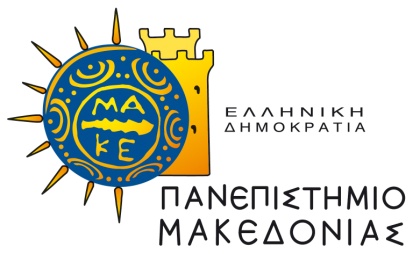 ΣΧΟΛΗ ΟΙΚΟΝΟΜΙΚΩΝ & ΠΕΡΙΦΕΡΕΙΑΚΩΝ ΣΠΟΥΔΩΝΤΜΗΜΑ ΟΙΚΟΝΟΜΙΚΩΝ ΕΠΙΣΤΗΜΩΝΠΡΟΣΩΠΙΚΑ ΣΤΟΙΧΕΙΑ ΦΟΙΤΗΤΗ/ΤΡΙΑΣΕπώνυμο: ...........................................Όνομα: ...............................................Πατρώνυμο: ........................................Α.Μ.:...………………………….…….…….Τηλέφωνο:…....................................Email:…………...………………..…………Στοιχεία Ταυτότητας: Αριθμός:..............................................Ημερομηνία Έκδοσης:...........................Αρχή Έκδοσης:.....................................Θεσσαλονίκη,    ...../...../20...Έλεγχος 1ου κύκλου ΣπουδώνΟ/Η ανωτέρω έχει ολοκληρώσει επιτυχώς τον 1ο κύκλο Σπουδών του Π.Π.Σ..Σύνολο Μαθημάτων:…………………………..Από τη Γραμματεία του ΤμήματοςΥπάλληλος:………………………………………Ημερομηνία ελέγχου:    ...../...../20...Υπογραφή:Ακαδημαϊκό έτος: 2023-2024Χειμερινό/Εαρινό εξάμηνοΠροςτη Γραμματεία του Τμήματος Οικονομικών ΕπιστημώνΣας δηλώνω ότι προτίθεμαι να εκπονήσω Διπλωματική Εργασία  στο παρακάτω γνωστικό αντικείμενο:                                                  Θέμα Διπλωματικής Εργασίας:................................................................................................................................................................................................................................................................................που μου έχει ανατεθεί από τον/την κ………………………….………………………..…………………………., μέλος ΔΕΠ του Τμήματος ………………..…………..………..…………..……σε αντικατάσταση των μαθημάτων Επιλογής: 1)………………………………..……………………2)………………………..……………………………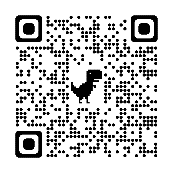 Δηλώνω επίσης ότι έλαβα γνώση των προβλέψεων του Κανονισμού Εκπόνησης Διπλωματικών Εργα-σιών του Τμήματος. Ο/Η ΕΠΙΒΛΕΠΩΝ/ΟΥΣΑ ΚΑΘΗΓΗΤΗΣ/ΤΡΙΑ (Α΄Εξεταστής/Αξιολογητής)(Υπογραφή)Ο/Η ΑΝΑΠΛΗΡΩΤΗΣ/ΤΡΙΑ ΕΠΙΒΛΕΠΩΝ/ΟΥΣΑ ΚΑΘΗΓΗΤΗΣ/ΤΡΙΑ(Β΄Εξεταστής/Αξιολογητής)(Υπογραφή)    Ο/Η ΔΗΛΩΝ/ΟΥΣΑ ΦΟΙΤΗΤΗΣ/ΤΡΙΑ(Υπογραφή)